Teacher:Aslanova Chinara KananDate:Unit: Reading for pleasure Lesson:Grade:8 A, B, VTheme:Books and films: featuresLearn objectives 8.C7 develop and sustain a consistent argument when speaking or writing8.L2 understand with little or no support most specific information in extended talk on a wide range of general and curricular topics8.S7  use appropriate subject-specific vocabulary and syntax to talk about a  range of general  topics, and some curricular topicsLesson objectives:All learners will be able to:-ask and answer the question -can say about genres Most learners will be able to:-use most of new vocabulary in the speech without supportSome students will be able to:- use most of new vocabulary in the speech without support-complete most of tasks correctly with no supportValue linksA secular society with high spiritualityCross curricular links  LiteraturePrevious learning CinemaPlanBeginning the lessonThe lesson greeting.The teacher sets the lesson objectives, letting students know what to anticipate from the lesson.Teacher uses method: BrainstormTeacher ask questions and students answer:1 What is the title of the last book you read?2 Who is your favourite book character?3 Why is reading a book better than watching moving?4 What kind of film or book genres do you know?Teacher gives students pictures about films, books, cartoons and magazine; then students choose one of them.  If the student takes picture of the book he/she is in the group of “Books”. If the student takes picture of film he/she is in the group “Films’.MiddleWriting and reading Read text and find specific information(T-S) Presentation of the new wordsTeacher presents new words that they need in whole lesson, then ask them by choral and individual drillTeacher uses method: “Jigsaw reading”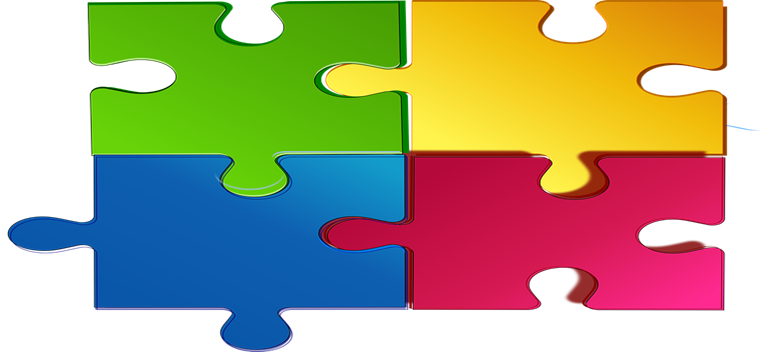 Task. 1  Reading task . “Books and films: genres”Teacher gives worksheets with the text and students read and share their knowledge to other group through Jigsaw strategy AFL “with fingers”Students change their groups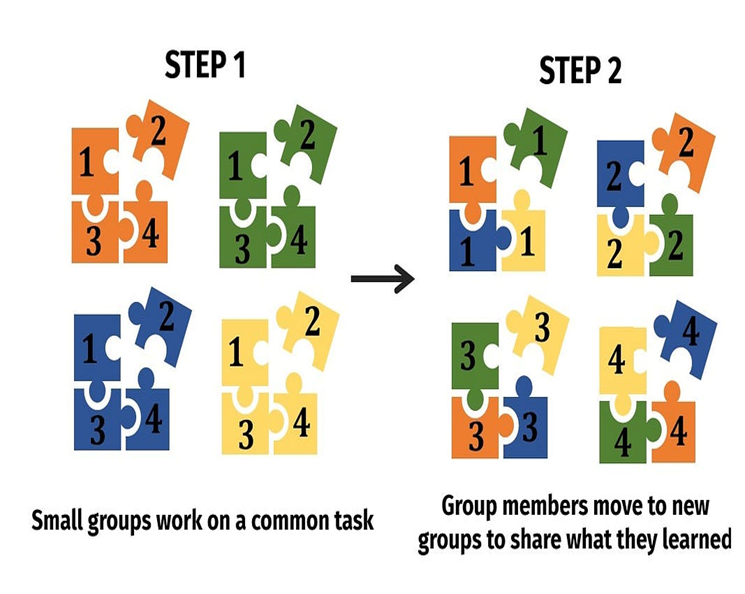 Task 2 . Writing and Speaking task Teacher uses method : Venn Diagram . Teacher gives paper with Venn Diagram, students write what are the different between book and film genresAFL “with smiles”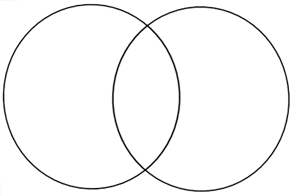 Task 3. Writing taskTeacher uses method: Bloom’s daisyTeacher gives each groups of daises in which answer are written. Every student is taking only one leaf and write question. Example: What is your favourite genre of books? My favourite genre is science fiction. Reflection  Reflection and feedback:Traffic lightRed – I don’t understand Yellow – I have some questionsGreen – I understandHome workLearn new information